Food Web									Name____________________You are Ranger with the local game fish and parks department. A nearby oil company is requesting permission to access a small deposit within your park. They are willing to give the park a sizeable donation for the ability to use your land. Unfortunately, the area that they want to access is home to a large grassland that is used by many of the parks herbivores. The board members of your park want to accept the offer to boost the success of the park. You know that letting the oil company disrupt this section of land could upset the balance of the entire ecosystem. Your job is to create a convincing argument for why the oil company should not be allowed to use park land. Your argument must include: The identities of the primary producers, primary consumers, and secondary consumers, etc.) in the parkA detailed food web connecting the animals in the park to one another Use the template providedConnect the organisms to one another using arrowsMake sure the arrow is pointing to the organism being eaten from the organisms doing the eatingYour explanation of how allowing the oil company  to destroy grassland could affect the populations of all the organisms in the park STAPLE YOUR COMPLETED QUESTIONS TO THIS SHEETThe following organisms live within the park and must be included in your food web: Dall SheepWhitetail DeerGray wolves Mountain LionRed fox JackrabbitsHawkField mouse WeaselPlants (grass, flowers, nuts, seeds) Example Food Web ProjectPrimary Producer(s)Primary Consumer(s) Secondary consumer(s)Tertiary Consumer(s)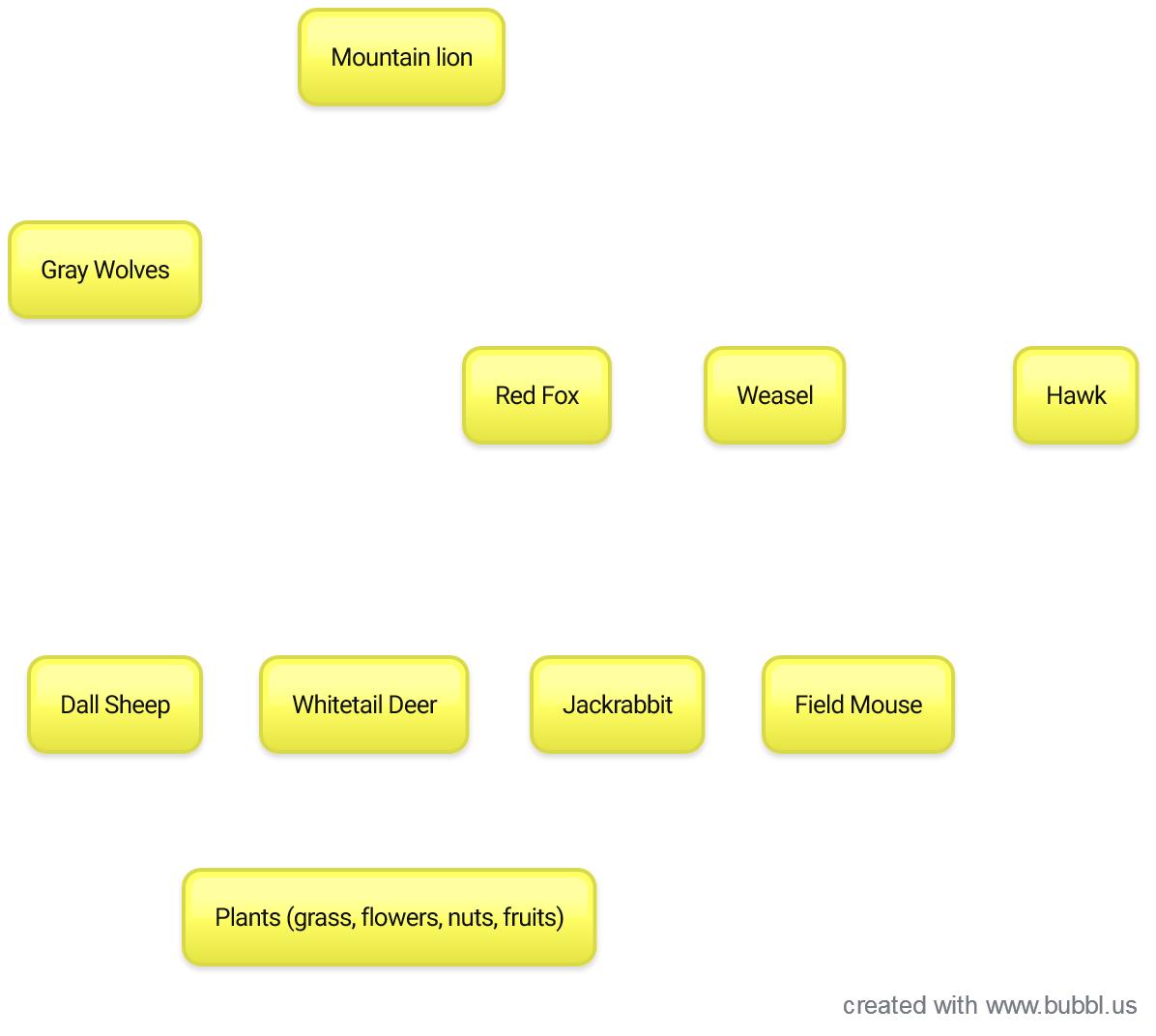 A= 28-31 pts		B= 24.8-27.8 pts	C=21.8-24.6 pts	D= 18.6-21.6 pts	F=18.4 and belowANALYTICAL RUBRIC ANALYTICAL RUBRIC ANALYTICAL RUBRIC ANALYTICAL RUBRIC ANALYTICAL RUBRIC CRITERIA / TRAITS / SKILLSCRITERIA / TRAITS / SKILLSExceeds Expectations(6.2 pts)Meets Expectations (5.2 pts)Below Expectations(3.8 pts)Failure to Complete(0 pts)Identification of organisms: Student identifies each organism as a primary producer, primary consumer, secondary consumer, etc…. Identification of organisms: Student identifies each organism as a primary producer, primary consumer, secondary consumer, etc…. All organisms are identified (either written or graphically) as the correct level or producer or consumer Organism identifications have most vocabulary used correctly and include all organismsVocabulary is not used correctly. Some identifications are missing. No organisms are identified 2. Food WebIncludes all listed organismsCorrectly connects related organismsLabeled and organized2. Food WebIncludes all listed organismsCorrectly connects related organismsLabeled and organizedAll organisms are included and correctly connected to one another in a clearly organized format.All organisms are included in the food web, connections are mostly correctAn incomplete food web is included with only partial inclusion of the organisms. Less than half of connections are incorrect.No food web included3. Explanation of food webDefines a food webExplains how organisms are connected3. Explanation of food webDefines a food webExplains how organisms are connectedClearly states the definition of a food web and logically explains the placement of organisms in the food web. Description of a food web is given and clear; explanation of where the organisms fit in is givenSome information to describe a food web is missing or explanation of the placement of organisms is incompleteNo definition or explanation supplied.4. Argument Logically identifies risks of removing a key resourceReferences food web 4. Argument Logically identifies risks of removing a key resourceReferences food web Argument clearly and logically describes the impact of the mining project and references the created food web correctly Argument describes the impact of the project with several references to the created food webArgument does not logically display the risks of the mining project or lacks references to the food webNo argument is given5. Organization and Neatness(Perform self-evaluation after 1st draft) 5. Organization and Neatness(Perform self-evaluation after 1st draft) Report logically organized to include all information. Evidence of proofreading is present with less than 3 spelling or grammar errors that distract from the content. Report clearly presents information in an understandable format. There are no more than 3 spelling and grammar errors that distract from the content.  Report presents information in an easy to understand format. There are no more than 5 spelling and grammar errors that distract from the content.Report had no logical organization. Displays poor grammar and/or sentence structure with more than 10 errors that distract from the content.